High Wycombe Charter TrusteesMayor’s Parlour, Wycombe Area Office, High Wycombe HP11 1BBNOTES OF A MEETING OF THE FINANCE COMMITTEEHELD IN THE MAYOR’S PARLOURON WEDNESDAY 14 DECEMBER 2022The meeting began at 5 pmMayor 2022-23Cllr. Arif HussainEmail: Arif.Hussain@buckinghamshire.gov.ukTown Clerk & Treasurer:Mr Joe Bradshaw MVOEmail: Joe.Bradshaw1@buckinghamshire.gov.ukMayor's Secretary:Miss Sarah MartinEmail: Sarah.Martin@buckinghamshire.gov.ukPresent:Cllrs: Mahboob Hussain JP (Chairman), Arif Hussain (Mayor), Andrea Baughan and Majid HussainMr Joe Bradshaw MVO (Town Clerk) was also in attendancePresent:Cllrs: Mahboob Hussain JP (Chairman), Arif Hussain (Mayor), Andrea Baughan and Majid HussainMr Joe Bradshaw MVO (Town Clerk) was also in attendance1.Welcome and IntroductionsThe Mayor opened the meeting and thanked everyone for attending.2.Apologies The Town Clerk reported that Tony Green and Nabeela Ran had offered their apologies.3.Minutes of Last Meeting and Matters ArisingThe minutes of the last meeting were agreed as a true and accurate record and there were no matters arising which do not appear in the agenda below.4.Bank Balance and Spend Forecast to 31 March 2023The Town Clerk advised that the bank balance as at 14 December 2022 was  £86,475.44 and that the finances of the Charter Trustees were in a healthy state.  The Town Clerk estimated that the budget spending was on target and that there is likely to be a £1K underspend at the end of the financial year as a number of events that had been delivered had come in under budget.5.Farewell Gift for Mr Jon TaylorThe Finance Sub-Committee had received a request from Charter Trustee Lesley Clarke that the sum of £150 be made available from the Charter Trustees bank account to purchase a farewell gift for Mr Jon Taylor.  It was agreed unanimously that the sum is made available and added to any personal contributions made by Charter Trustees.  The gift would be presented to Mr Taylor at the Annual Reception in May.6.Setting of Budget for 2023/24 Financial YearThe Town Clerk presented the Finance Sub-Committee with a copy of the Charter Trustee budget estimates for the 2023/24 financial year. (Copy attached to these notes).  The Finance Sub-Committee reviewed and discussed the budget estimates and after making some minor adjustments agreed to a budget of £62K for the 2023/24 Financial Year.7.Setting of Precept for 2023/24 Council Tax.The Town Clerk presented the Finance Sub-Committee with a number of options for the setting of the Charter Trustees of High Wycombe 2023/23 Council Tax precept as outlined below:  The members of the Finance agreed unanimously to decrease the Council Tax precept  by 1.59% for the 2023/24 Council Tax year (as highlighted above) which would generate income of £59200 for the 2023/24 financial year.  The surplus funds in the Charter Trustee bank account would easily cover the £2800 difference between the budget of £62000 and the £59200 of Council Tax funds that would be received in 2 payments from Buckinghamshire Council on 1 April 2023 and 1 September 2023.8.Any Other BusinessThere was no other business9.Date of Next MeetingThe next meeting of the Finance Sub-Committee would be agreed in the Spring of 2023.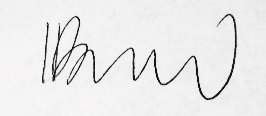 Charter Trustees of High Wycombe Budget EstimateYear Ending 31st March 2024Estimated Payments£Mayor's Allowance7500Mayor'sTravel Allowance0Deputy Mayor Allowance1560Town Clerk's Honorarium6000Town Clerk's Expenses0Officer's Honorarium1200Mayor's Secretary's salary pro-rata14000Rent - Secretary's Room4600Parking Charges - Secretary200Insurance Premium2500Regalia, repairs, pennants, badges, brooches, plaques, goblets1500Robes and uniforms - purchase and repairs1000Scrolls, scribing and engraving500Honorary Freeman appointments0Mayor Making Catering2500Mayor Making Other Expenses1000Hire of Guildhall for Annual General Meeting300Freedom Parade Catering0Remembrance Sunday/Battle of Britain wreaths300Remembrance Sunday/Battle of Britain Catering2500Remembrance Sunday/Battle of Britain Events Management and Security1800Remembrance Sunday: Road Closures500Postage400Subscriptions100Printing / Stationery1000Audit Fee400Equipment, furniture, fittings, repair and maintenance etc.1000Conferences, committees and travelling300Training - Mayor300Training - Town Clerk and Secretary300Road Closures - annual meeting500Flowers for Parlour0photography Mayor300Miscellaneous240Contingency500Rent of Mayor's Parlour0HMRC Payments (PAYE/NI)1300Payroll Services1200Pension - Secretary1200Coronation Event 3000Additional Church Services500TOTAL£62000